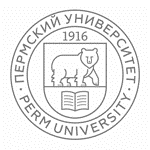 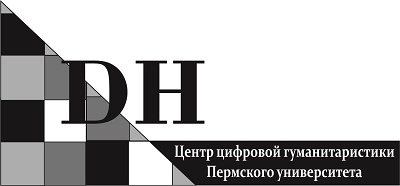 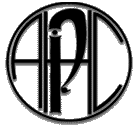 Пермский государственный национальный исследовательский университет
Ассоциация «История и компьютер» 
Центр цифровой гуманитаристики ПГНИУИнформационное письмо № 2Уважаемые коллеги,16-18 мая 2017 года в Пермском государственном национальном исследовательском университете (ПГНИУ) состоится Международная научная конференция «Цифровая гуманитаристика: ресурсы, методы, исследования» (в рамках Пермского естественнонаучного форума «Наука и глобальные вызовы XXI века»). Конференция проводится ПГНИУ, Ассоциацией «История и компьютер» и Центром цифровой гуманитаристики ПГНИУ при поддержке РФФИ.Тематика конференции лежит в русле Digital Humanities - актуального междисциплинарного направления, связанного как с использованием всего спектра информационных технологий в отдельных гуманитарных областях, так и с разработкой общих подходов и методов. На конференции предлагается обсудить различные аспекты цифровой гуманитаристики, в том числе:Социальные, институциональные, глобальные, языковые и мультикультурные аспекты цифровых гуманитарных наук.Информационные технологии в исторических исследованиях, историческая информатика и цифровая история.Компьютерная лингвистика, текстология и текстометрия.Цифровые технологии в социокультурных практиках.Цифровые технологии в сохранении, визуализации и изучении историко-культурного наследия. Электронные архивы, музеи, библиотеки.Цифровые искусства, архитектура, музыка, кино, театр, электронная литература, арт-практики.Презентация проектов и ресурсов.Приглашаем вас и ваших коллег к участию в мероприятии!Напоминаем, что для участия в конференции необходимо подать заявку по электронной почте histlab@gmail.com. Срок приема заявок продлен до 9 марта 2017 года. В заявке указывается тема доклада и информация о себе (степень, звание, место работы, должность). Тезисы докладов на русском или английском языках принимаются до 1 апреля 2017 года по электронной почте histlab@gmail.com. Объем тезисов доклада - до 5000 знаков, включая пробелы (желательно без таблиц, диаграмм и иллюстраций). Полные требования к оформлению тезисов и шаблон можно найти по ссылке: http://dh.psu.ru/conf/submit.Все заявленные тезисы проходят обязательное рецензирование. Программный комитет оставляет за собой право отклонить тезисы в случае их несоответствия заявленной тематике и требованиям к оформлению. Результаты рецензирования будут сообщены авторам до 20 апреля 2017 года.Тезисы докладов будут опубликованы в специальном выпуске «Информационный бюллетень Ассоциации «История и компьютер» до начала конференции.Предпочтительная форма участия в конференции – очная с устным докладом и публикацией тезисов, в отдельных случаях возможно виртуальное участие с представлением доклада по Skype. О форме участия просим сообщить при отправке тезисов. Командировочные расходы оплачиваются направляющей стороной.Контакты:Сергей Иванович Корниенко, зам. председателя оргкомитета конференции, председатель программного комитета, д.и.н., руководитель центра цифровой гуманитаристики ПГНИУ, профессор каф. новейшей истории России;Алина Ринатовна Харисова, секретарь организационного комитета конференции, магистр истории.Электронная почта histlab@gmail.com, телефон +7 (342) 239-68-17.Адрес проведения конференции: 614990, Пермь, Букирева, 15, ПГНИУ.Страница в Фейсбуке: https://www.facebook.com/dhpsuru.Сайт конференции: http://dh.psu.ru/conf/. На сайте размещается организационная информация, в т.ч. по проживанию и визовому сопровождению, и информация о культурной программе.